Bedford Central Presbyterian Church52 Prompts to Self-Improvement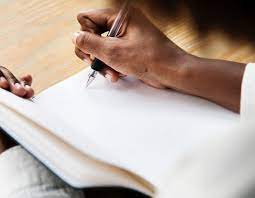 Week 24- June 12 - June 18Assess where you are- What did you do well in the past week? What are you grateful for? _______________________________________________________________________________________________________________________________________________________________________________________________________________________________________________________________________________________________________________________________________________________________________________________________________________________________________________________________________________________________________________________________________________________________________________________________________________________________________________________________________________________________________________________________________________________________How are you feeling about this week? ______________________________________________________________________________________________________________________________________________________________________________________________________________________________________________________________________________________________________________________________________________________________________________________________________________________________Be Intentional: What do you want to accomplish this week?  ____________________________________________________________________________________________________________________________________________________________________________________________________________________________________________________________________________________________________________________________________________________________________________________________________________________________________________________________________________________________________________________________________________What supports do you have in place/ What will you need to accomplish each task? __________________________________________________________________________________________________________________________________________________________________________________________________________________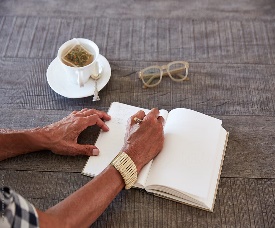 Journal Prompt/ Writing Activity: Purpose, Passion and Fulfillment.  How would you like to be remembered? What will your contribution to society be?  Be specific and share details. Read- Ephesians 5: 15-18, Colossians 4:5, Ecclesiastes 9:10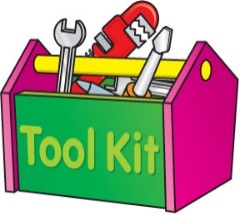 Each week you will be given motivation, practical tools or YouTube videos that is relevant to the Week’s Prompt/ Activity.  Videos may not work directly from clicking on the link provided. *You may need to highlight, copy the link, go to YouTube and enter it directly into the YouTube Browser.*You can also place the cursor directly into the link and press enter.*Once at the YouTube page you may need to click Skip Adds to go directly to the intended content. WEEK 24 TOOLS: What Does it Mean to Redeem the Time? -TW Answershttps://youtu.be/BEqCX_kuoUcRedeeming The Years (feat. Travis Greene & Anthony Brown)-Jubilee Worship https://youtu.be/YIaEJdMvuYI